Филиал ОГБУВ «Госветслужба»-«Смоленский ветеринарный центр» информирует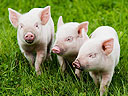 Африканская чума свиней (АЧС) -  инфекционное вирусное заболевание домашних и диких свиней. Вакцин и медикаментов, предохраняющих от этой болезни, не существует. Всё свинопоголовье хозяйств, куда проникает вирус, погибает, а здоровое поголовье подлежит уничтожению. На людей вирус не распространяется.     ВИРУС АЧС                         МЕРЫ по недопущению распространения возбудителя   Источники вируса:                                         Владелец должен:   - больные, переболевшие и        - ежедневно наблюдать за состоянием здоровья   павшие животные (через            животного;   кровь, ткани, секреты и              - исключить доступ посторонних лиц в    экскреты);                                    помещения, где содержатся животные;   - мясо и мясные продукты         - проводить регулярную обработку свиней,   инфицированных свиней;          помещений от клещей и кровососущих    - клещи.                                        насекомых.   Основные симптомы:                                       ЗАПРЕЩЕНО:   - гипертермия (41-420С) в           - выгульное содержание свиней;   течение 3-7 дней;                         - использование кормов животного   - угнетённое состояние,                происхождения и пищевых остатков без   плохое поедание корма или        термической обработки;   отказ от него;                                - ввозить свиней без ветеринарных документов   - дыхание учащённое,                  (вет. свидетельство форма № 1, корма ф. № 3);   прерывистое;                                 - ввозить свиней и продукты убоя свиней из др.   - посинение или                            регионов без письменного разрешения Главного   покраснение кожи ушей,             управления ветеринарии Смоленской области;   живота, промежности,                 - проводить подворный убой свиней без вет.   хвоста;                                           специалиста и в несанкционированных местах;   - нарушение координации,          - реализовывать продукты убоя свиней без   конвульсии, скрежет                    проведения ветеринарно-санитарной      экспертизы    зубами;                                          и в неустановленных местах торговли.   - кровянистые истечения             - ввозить животных и корма с территорий,   из носа и ануса, моча                   неблагополучных по АЧС.   красная, рвота. ПРИ ПОДОЗРЕНИИ НА ЗАБОЛЕВАНИЕ- НЕМЕДЛЕННО сообщить в ветстанцию или ветеринарному специалисту хозяйства;- изолировать помещение, где находятся подозрительные животные.В случае падежа свиней срочно информировать ОГБУВ «Госветслужба»: 38-72-43, 32-99-56, 89517124477                                        